Zespół Szkół przy Szpitalu Uzdrowiskowym „Słoneczko” w Kołobrzegu zaprasza do udziału w ogólnopolskim konkursie plastycznym                                               dla uczniów szkół szpitalnych i sanatoryjnych pod Honorowym Patronatem:Marszałka Województwa ZachodniopomorskiegoZachodniopomorskiego Kuratora OświatyPrezesa Uzdrowiska Kołobrzeg S. A.Dyrektora Zachodniopomorskiego Oddziału NFZ „SANATORIUM   MOICH   MARZEŃ”Cele konkursu:Wyzwalanie pomysłowości oraz inwencji twórczej dzieci.Rozwijanie umiejętności wyrażania swoich myśli i uczuć za pomocą środków plastycznego wyrazu.Stymulowanie wyobraźni plastycznej, wykorzystanie relaksacyjnej roli marzeń.Odkrywanie przyjemności tworzenia i cieszenia się uzyskanym efektem.Adresaci konkursu:     Uczniowie szkół przyszpitalnych i sanatoryjnych:       - oddziału przedszkolnego i klas I – III szkoły podstawowej,       - klas IV – VII szkoły podstawowej,       - klas II – III gimnazjum,       - klas ponadgimnazjalnych.Zadania konkursowe:Wykonanie pracy plastycznej ilustrującej sanatorium, w którym chcieliby leczyć się, uczyć i bawić autorzy prac.Termin nadsyłania prac:Prace prosimy przesyłać do dnia 20 marca 2018 na roku adres: 		Zespół Szkół Specjalnych 		przy Szpitalu Uzdrowiskowym „Słoneczko”		78-100 Kołobrzeg		ul. Rafińskiego 7 Regulamin konkursu:Uczestnik konkursu wykonuje pracę plastyczną indywidualnie.Prace powinny mieć format A3 lub A4.W pracach należy wykorzystać techniki malarskie.Ocenie podlegają:- właściwe ujęcie tematu – zgodność treści pracy z tematem konkursu,- twórcza pomysłowość i oryginalność w zakresie przedstawienia tematu,- walory estetyczne pracy.5.    Prace będą oceniane w czterech kategoriach wiekowych:	       - oddziału przedszkolnego i klas I – III szkoły podstawowej,      	       - klas IV – VII szkoły podstawowej,       	       - klas II – III gimnazjum,        	       - klas ponadgimnazjalnych.	6.    Do prac powinny być dołączone następujące dane:	      - imię i nazwisko autora pracy,	      - wiek uczestnika i/lub kategoria konkursowa,	      - nazwa, adres szkoły, adres e-mail i/lub telefon szkoły/placówki,	      - imię i nazwisko nauczyciela/opiekuna, pod którego kierunkiem praca została                      wykonana,       - do każdej pracy należy dołączyć pisemną zgodę na przetwarzanie danych osobowych dziecka (zał. nr 1) podpisaną przez jego opiekuna prawnego oraz kartę zbiorowego zgłoszenia do konkursu wszystkich prac z danej placówki (zał. nr 2).7.   Każdy z uczestników może zgłosić jedną pracę, placówka maksymalnie 15 prac.	8.   Ogłoszenie wyników konkursu, wręczenie nagród i prezentacja prac nastąpi  podczas obchodów Światowego Dnia Zdrowia w Zespole Szkół Specjalnych przy Szpitalu Uzdrowiskowym „Słoneczko” w Kołobrzegu, które planowane jest pod koniec marca 2018 roku.            9.    Nadesłane prace przechodzą na własność organizatora.          10.    Wyniki konkursu zostaną opublikowane na stronie internetowej                    www.zss-sloneczko.edupage.org          11.   Nagrody i dyplomy dla laureatów konkursu zostaną dostarczone drogą pocztową. 					Życzymy powodzenia w twórczym działaniu! 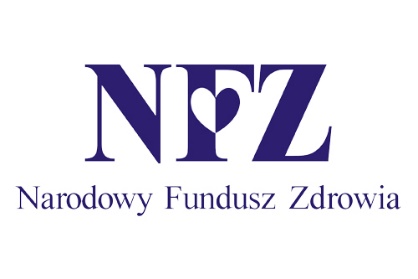 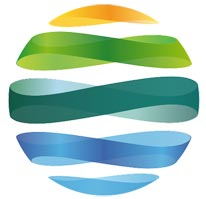 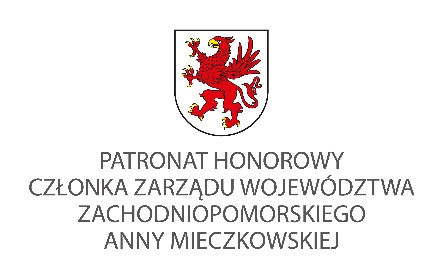 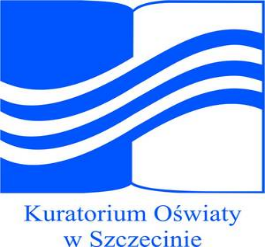                                                                                      .                                                                               Uzdrowisko Kołobrzeg S.A.Załącznik 1DANE PROSIMY WYPEŁNIĆ DRUKOWANYMI LITERAMI....................................................................................................................................................(imię, nazwisko dziecka, klasa)....................................................................................................................................................………………………………………………………………………………………………….…………………………………………………………………………………………………..(nazwa i dokładny adres pocztowy placówki, na który zostaną wysłane podziękowania dla nauczycieli oraz dyplomy i nagrody dla uczniów) ………………………………………………………………………………………………...……………………………………………………………………………………………………...(imię i nazwisko nauczyciela - opiekuna)Oświadczenie o wyrażeniu zgody na przetwarzanie danych osobowychWyrażam zgodę na przetwarzanie danych osobowych mojego syna/córki zawartych w niniejszym zezwoleniu dla wewnętrznych celów dokumentacyjnych, zgodnie z ustawą z dnia 29 sierpnia 1997r. o ochronie danych osobowych (Dz. U. z 2002 r. Nr 101, poz.926 j.t.)...............................................................Podpis rodzica/prawnego opiekunaNadesłanie pracy jest jednoznaczne z wyrażeniem zgody na zamieszczenie nazwisk laureatów na stronie internetowej organizatora – Zespołu Szkół Specjalnych przy Szpitalu Uzdrowiskowym „Słoneczko” w Kołobrzegu. Prace przechodzą na własność organizatora konkursu.Załącznik 2DANE PROSIMY WYPEŁNIĆ DRUKOWANYMI LITERAMIZBIOROWE ZGŁOSZENIE PRAC DO KONKURSUKategoria wiekowa ……………………………………………….Imię i nazwisko autorów prac i ich opiekunów:Adres i dane teleadresowe szkoły szpitalnej/sanatorium: .......................................................................................................................................................…………………………………………………………………………………………………..(nazwa placówki).....................................................................................................................................................................................................................................................................................................................................................................................................................................................................(dokładny adres placówki, na który można wysyłać podziękowania)..........................................................................................................................................................................................................................................................................................................(opcjonalnie: adres e-mail, telefon kontaktowy)Lp.Imię i nazwisko autora pracyImię i nazwisko nauczyciela - opiekuna plastycznego1.2.3.4.5.6.7.